Resultado da Tomada de PreçosNº20222701E017HMIO Instituto de Gestão e Humanização – IGH, entidade de direito privado e sem fins lucrativos, classificado comoOrganização Social, vem tornar público o Resultado da Tomada de Preço, com a finalidade de adquirir bens,insumos ou serviços para o HMI - Hospital Estadual Materno-Infantil Dr. Jurandir do Nascimento, com endereçoà Av. Perimetral, s/n, Qd. 37, Lt. 14, sala 01, Setor Coimbra, Goiânia/GO, CEP: 74.530-020.Objeto: SERVIÇOTipo de Compra: Pedido Emergencial com Cotação via e-mailGoiânia 27 de Janeiro de 2022PEDIDO:14089/2022FORNECEDORPRODUTOQTDE R$ UNITR$ SUB TOTALSEMPREVIDA MEDICINAINTENSIVA LTDA - MECONTRATAÇÃO DE SERVIÇO MEDICO12 R$ 1.200,00 R$ 14.400,0006.637.008/0001-40TOTAL: R$ 14.400,00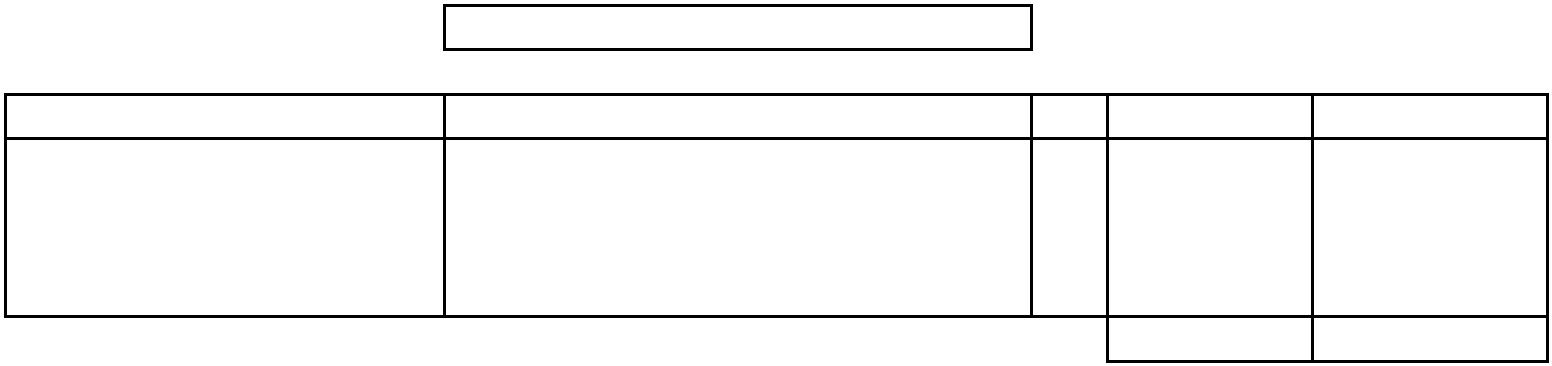 